ПРАКТИЧНІ РЕКОМЕНДАЦІЇ БАТЬКАМ ПО ПІДГОТОВЦІ ДІТЕЙ ДО ЗНО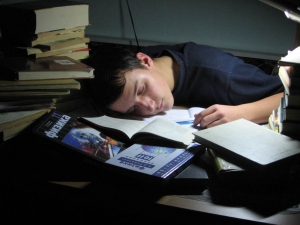 Шановні батьки! Психологічна підтримка - це один з найважливіших факторів, що визначають успішність Вашої дитини в здачі ЗНО. Як же підтримати випускника?Існують помилкові способи підтримки дитини:гіперопіка,створення залежності підлітка від дорослого,нав'язування нереальних стандартів,стимулювання суперництва з однолітками.Справжня підтримка повинна ґрунтуватися на підкресленні здібностей, можливостей позитивних сторін дитини. Підтримувати дитину - значить в вірити їй. Підтримка заснована на вірі в природжену здатність особистості долати життєві труднощі при підтримці тих, кого вона вважає значущими для себе. Дорослі мають чимало можливостей, щоб продемонструвати дитині своє задоволення від його досягнень або зусиль.Інший шлях - навчити підлітка справлятися з різними завданнями, створивши у нього установку "Ти зможеш це зробити!"Щоб показати віру в дитину, батько повинен мати мужність і бажання зробити наступне:забути про минулі невдачі дитини.допомогти дитині знайти упевненість в тому, що він впорається з цим завданням.пам'ятати про минулі успіхи і повертатися до них, а не до помилок.Існують слова, які підтримують дітей, наприклад "Знаючи тебе, я упевнений, що ти все зробиш добре", "Ти знаєш це дуже добре." Підтримувати можна за допомогою дотиків, спільних дій, фізичного співучасті, вираз обличчя. Отже, щоб дитину підтримати, необхідно:спиратися на сильні сторони дитиниуникати підкреслення промахів дитинивиявляти віру в дитину, співчуття до нього, упевненість в його силахстворити будинку обстановку дружелюбності і поваги, вміти і хотіти демонструвати любов і повагу до дитинибудьте одночасно тверді й добрі, але не виступайте в ролі суддіпідтримуйте свою дитину, демонструйте, що розумієте її переживання.Не переймайтеся про кількість балів, які дитина отримає на іспиті, і не критикуйте дитину після іспиту. Навіюйте дитині думку, що кількість балів не є досконалим вимірюванням його можливостей. Не підвищуйте тривожність дитини напередодні іспитів - це може негативно позначитися на результаті тестування. Дитині завжди передається хвилювання батьків, і якщо дорослі у відповідальний момент можуть впоратися зі своїми емоціями, то дитина в силу вікових особливостей може емоційно "зірватися". Підбадьорюйте дітей, хваліть їх за те, що вони роблять добре. Підвищуйте їхню впевненість у собі, тому що чим більше дитина боїться невдачі, тим більше ймовірності допущення помилок. Спостерігайте за самопочуттям дитини, ніхто, крім Вас, не зможе вчасно помітити і запобігти погіршенню стану дитини, пов'язане з перевтомою. Контролюйте режим підготовки дитини, не допускайте перевантажень, поясніть їй, що вона обов'язково повинна чергувати заняття з відпочинком. Забезпечте вдома зручне місце для занять, прослідкуйте, щоб ніхто з домашніх не заважав.Зверніть увагу на харчування дитини: під час інтенсивного розумового напруження йому необхідна поживна і різноманітна їжа і збалансований комплекс вітамінів. Такі продукти, як риба, сир, горіхи, курага і т.д. стимулюють роботу головного мозку.Допоможіть дітям розподілити теми підготовки по днях. Ознайомте дитину з методикою підготовки до іспитів. Не має сенсу зазубрювати весь фактичний матеріал, достатньо проглянути ключові моменти і вловити зміст і логіку матеріалу. Дуже корисно робити короткі схематичні виписки і таблиці, впорядковуючи досліджуваний матеріал за планом. Якщо він не вміє, покажіть йому, як це робиться на практиці. Основні формули і визначення можна виписати на листочках і повісити над письмовим столом, над ліжком, в їдальні і т.д. Підготуйте різні варіанти тестових завдань з предмету (зараз існує безліч різних збірок тестових завдань). Велике значення має тренаж дитини саме з тестування, адже ця форма відрізняється від звичних йому письмових та усних іспитів.Заздалегідь під час тренування за тестовими завданнями привчайте дитину орієнтуватися в часі і вміти його розподіляти. Тоді у дитини буде навичка уміння концентруватися впродовж усього тестування, що додасть їй спокій і зніме зайву тривожність. Якщо дитина не носить годинник, обов'язково дайте йому годинник на іспит. Напередодні іспиту забезпечте дитині повноцінний відпочинок, він повинен відпочити і як слід виспатися. Порадьте дітям під час іспиту звернути увагу на наступне:пробігти очима весь тест, щоб побачити, якого типу завдання в ньому містяться, це допоможе налаштуватися на роботу; уважно прочитати питання до кінця і зрозуміти його зміст (характерна помилка під час тестування - не до дочитавши кінця, за першими словами вже припускають відповідь і квапляться його вписати); якщо не знаєш відповіді на запитання чи не впевнений, пропусти його і відзнач, щоб потім до нього повернутися; якщо не зміг протягом відведеного часу відповісти на питання, чи є сенс покластися на свою інтуїцію і вказати найбільш вірогідний варіант.І пам'ятайте: найголовніше - це знизити напругу і тривожність дитини і забезпечити відповідні умови для занять. Безумовно, іспити - справа індивідуальна суто, випускник опиняється сам на сам з комісією. І батькам залишається тільки хвилюватися за свою дитину, лаяти його згідно народної традиції або намагатися підтримати на відстані. Дорослі вже зробили все, що було в їхніх силах. Чудово, якщо у батьків є можливість оплачувати заняття з репетиторами, але тільки цим їхня допомога в жодному разі не повинна обмежуватися. Саме батьки можуть допомогти своєму випускнику найбільш ефективно розпорядитися часом і силами при підготовці до ЗНО(або інших іспитів). Допомога дорослих дуже важлива, оскільки людині, крім усього іншого, необхідна ще й психологічна готовність до ситуації здачі серйозних іспитів. Погодьтеся, що кожен, хто, складає іспити, незалежно від їх результату, осягає найважливішу в житті науку - вміння не здаватися у важкій ситуації, а провалившись - вдихнути на повні груди і йти далі.Задовго до іспитів обговоріть з дитиною, що саме йому доведеться здавати, які дисципліни здаються йому найбільш складними, чому? Ця інформація допоможе спільно створити план підготовки - на які предмети доведеться витратити більше часу, а що вимагає тільки повторення. Визначте разом з дитиною його "золотий годинник" ("жайворонок» він чи «сова»). Складні теми краще вивчати в години підйому, знайомі добре - в спаду годин. Прочитайте список питань до іспиту. Не соромтеся зізнатися дитині, що вже не дуже добре пам'ятаєте більшість розділів біології, хімії або будь-якого іншого предмета, який йому необхідно підготувати. Нехай він просвітить вас з тих чи інших тем, а ви задавайте питання. Чим більше він встигне вам розповісти, тим краще. Домовтеся з дитиною, що ввечері напередодні іспиту він припинить підготовку, прогуляється, скупається і ляже спати вчасно. Останні 12:00 повинні піти на підготовку організму, а не знань.У вихідний, коли ви нікуди не поспішаєте, влаштуйте дитині репетицію письмового іспиту (ЗНО). Наприклад, візьміть один з варіантів ЗНО з математики (вчителі при підготовці дітей користуються різними варіантами ЗНО). Домовтеся, що у дитини буде 3 або 4 години, та посадіть за стіл, вільний від зайвих предметів, засічіть час і оголосіть про початок "іспиту". Прослідкуйте, щоб його не відволікали телефон або родичі. Зупиніть випробування, дайте школяреві відпочити і перевірте разом з ним правильність виконання завдань. Постарайтеся виправити помилки і обговорити, чому вони виникли. Поговоріть і про відчуття, що виникли в ході домашнього іспиту: чи було йому забавно або незатишно, чи вдалося зосередитися на завданні і не відволікатися?Слідкуйте за тим, щоб під час підготовки дитина регулярно робила короткі перерви. Поясніть йому, що відпочивати, не чекаючи втоми - кращий засіб від перевтоми. Важливо, щоб учень обходився без стимуляторів (кави, міцного чаю) нервова система перед іспитом і так на взводі. Чимало шкоди може завдати і спроба зосередитися над підручниками в одній кімнаті з працюючим телевізором або радіо. Якщо школяр хоче працювати під музику, не треба цьому перешкоджати, тільки домовтеся, щоб це була музика без слів.